ОТЧЕТУПРАВЛЯЮЩЕЙ ОРГАНИЗАЦИИ ООО «ЭНЕРГОПРОГРЕСС»О ВЫПОЛНЕНИИ ДОГОВОРА УПРАВЛЕНИЯ МНОГОКВАРТИРНЫМ ДОМОМ№ 57 по ул. Солидарности	ЗА ОТЧЕТНЫЙ ПЕРИОДс 01.01.2016 года по 31.12.2016 года.I. Общие сведения о многоквартирном домеII. Техническое состояние общего имущества многоквартирного домаIII. Отчет по затратам на содержание и текущий ремонт общего имущества жилого дома за 2016 г.IV. Отчет о движении денежных средств за отчетный периодГенеральный директор ООО «Энергопрогресс»  __________________   С. В. Данилович_______________________                                                                                                                                                          ЭП генеральный директор Данилович С.В., ООО «Энергопрогресс»Подробнее с отчетом управляющей организации ООО «Энергопрогресс» о выполнении договора управления многоквартирным домом в 2016 году Вы можете ознакомиться на сайте: http://energoprogress54.ru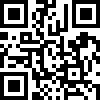 Приложение № 1ПЕРЕЧЕНЬобязательных работ и услугпо содержанию и ремонту общего имущества собственников помещений в многоквартирных домахпо ул. Солидарности 57в 2016 г.1.Адрес многоквартирного домаул. Солидарности 572.Год постройки19633.Год последнего капитального ремонтанет4.Количество этажей45.Количество подъездов46.Количество квартир647.Строительный объем12453м38.Площадь подвала806м29.Площадь жилых помещений2499,1м210.Уборочная площадь лестниц253м211.Уборочная площадь других помещений общего пользования806м212.Площадь земельного участка2800м2№ п/пНаименование конструктивных элементовОписание элемента(материал, конструкция)Техническое состояние1.Фундаментленточный сборныйТребуется ремонт отмостки – 52 м22.ЦокольштукатуркаТребуется ремонт продухов – 2 шт3.Капитальные (несущие) стены:Капитальные (несущие) стены:Капитальные (несущие) стены:3.1Наружныекирпичудовлетворительное3.2Внутренниекирпичудовлетворительное4.Балконыбетон, 36 шт.Требуется ремонт 14 шт5.Перекрытияж/б плитыудовлетворительное6.Крыша, кровлярубероидная 919 м2, плоская с неорганизованным водостокомТребуется капитальный ремонт7.Места общего пользования:Места общего пользования:Места общего пользования:7.1Крыльца бетон, 4 шт.Требуется ремонт 4 шт.7.2Лестницыбетонудовлетворительное7.3Полыбетонудовлетворительное7.4Окнадеревянные, 16 шт.удовлетворительное7.5Дверидеревянные, 4 шт.удовлетворительное7.5Двериметаллические, 4 шт.удовлетворительное8.Отделка:Отделка:Отделка:8.1Внутренняяизвестковая и масляная окраскаудовлетворительное8.2Наружнаянет10.Внутридомовые инженерные коммуникации:Внутридомовые инженерные коммуникации:Внутридомовые инженерные коммуникации:10.1ОтоплениестальТребуется:замена трубопроводов – 37 м;замена крана шарового  - 12 шт;восстановление  теплоизоляции –  440 м;установка общедомовых приборов  учёта10.2Горячее водоснабжениестальТребуется: капитальный ремонт10.3Холодное водоснабжениестальТребуется: капитальный ремонт10.4ВодоотведениечугунТребуется замена трубопроводов с фасонными частями – 6 м10.5ЭлектроснабжениеалюминийТребуется установка общедомового счетчика – 1 шт.10.6ГазоснабжениестальудовлетворительноеПеречень работ и услугНачисления за отчетный периодПлановые удельные затраты, руб./м2Фактические затраты, подтвержденные актами выполненных работ (услуг) за отчетный период, руб.Разница (руб.) 1. Работы и услуги по содержанию 977 932,25   31,74   1 055 204,79   - 77 272,54    2. Работы по текущему ремонту 135 567,17   4,40   248 941,19   - 113 374,02    ВСЕГО работ по содержанию и ремонту 1 113 499,42   36,14   1 304 145,98   - 190 646,56   Наименование статей доходов и расходовСодержание и текущий ремонт общего имущества (руб.)Содержание и текущий ремонт общего имущества (руб.)1. Долг на начало года:- 107 214,27 2. Начислено 1 113 499,42    2.1. собственникам и нанимателям жилых помещений 1 113 499,42    3. Оплачено 893 533,99    3.1. собственниками (приватизированное жилье) и нанимателями жилых помещений (договор найма) 893 533,99    3.2. собственниками жилых помещений (Муниципалитет, МО РФ) 0,00 4. Выполнено работ (оказано услуг) всего  1 304 145,98    5. Остаток на конец отчетного года                                                                                         ("-" - перевыполнено работ ;     "+" - недовыполнено работ) - 297 860,83   с учетом остатка на начало периода 6. Задолженность на конец отчетного года 364 169,52   с учетом долга на начало периода 6.1.  переходящая задолженность 2015г. 144 204,09    6.2. собственников и нанимателей жилых помещений (приватизированное жилье и договоры найма) 16 831,75    6.3. собственников жилых помещений (Муниципалитет, МО РФ) 203 133,68    6.3.1. задолженность из-за разницы в тарифах 181 279,78    6.3.2. задолженность по незаселенным жилым помещениям 21 853,90   №п/пОбщая площадь помещений   (м2)Общая площадь помещений   (м2)2567,562567,56Отчет за 2016 годОтчет за 2016 год№п/п- площадь жилых помещений   (м2)- площадь жилых помещений   (м2)2567,562567,56Отчет за 2016 годОтчет за 2016 год№п/пПеречень обязательных работ и услугУсловия  выполнения  работ, оказания услугСтоимостьработ и услуг:Стоимостьработ и услуг:Стоимостьработ и услуг:Стоимостьработ и услуг:№п/пПеречень обязательных работ и услугУсловия  выполнения  работ, оказания услугВ год, руб.За 1 м2, руб. в месяцВ год, руб.За 1 м2, руб. в месяц1Техническое обслуживание внутридомового инженерного оборудования и конструктивных элементов зданийПроведение технических осмотров, профилактический ремонт и устранение незначительных неисправностей в системах отопления, водоснабжения, водоотведения, электроснабжения и конструктивных элементах здания. Ремонт, регулировка, наладка и испытание систем центрального отопления. Ремонт и консервация поливочных систем. Укрепление трубопроводов, мелкий ремонт изоляции, протирка и смена перегоревших лампочек и выключателей в помещениях общего пользования, лестничных клеток, чердаках, уличном освещении. Смена и восстановление разбитых стекол в помещениях общего пользования; ремонт и укрепление тамбурных дверей; проверка состояния и восстановление продухов в цоколях здания, очистка кровли от мусора, грязи, снега, сосулек и т.д.240 015,51   7,79240015,517,792Санитарное содержание помещений общего пользованияСанитарное содержание помещений общего пользования130 945,56   4,25130945,564,253Уборка земельного участка, входящего в состав общего имущества домаУборка земельного участка, входящего в состав общего имущества дома213 518,29   6,93213518,296,934Внутридомовое газовое оборудование:39 745,83   1,2939745,831,295Дератизация  и дезинсекциядератизация - ежемесячно,  дезинсекция -2 раза в год7 702,68   0,257702,680,256Вывоз и утилизация ТБО Ежедневно56 383,62   1,8356383,621,837Вывоз и утилизация КГОПо мере необходимости35 124,22   1,1435124,221,148Использование механизированной техники (автовышка, фронтальный погрузчик, МКСМ - многоцелевая коммунально-строительная машина ) Не менее 2-х раз в месяц 32 351,26   1,0532351,261,059Услуги по эксплуатации и техническому обслуживанию узла учета холодного водоснабженияЕжемесячно17 254,00   0,5617254,000,56ВСЕГО стоимость работ и услуг по содержанию общего имущества в МКДВСЕГО стоимость работ и услуг по содержанию общего имущества в МКДВСЕГО стоимость работ и услуг по содержанию общего имущества в МКД773 040,96   25,09773040,9625,0910Управление многоквартирным домомПланирование работ по текущему содержанию общего имущества многоквартирного дома, планирование финансовых и технических ресурсов; осуществление систематического контроля над качеством услуг, работ подрядчиков и за исполнением иных договорных обязательств; оплата работ и услуг подрядчиков в соответствии с заключенными договорами, взыскание задолженности по оплате ЖКУ, ведение тех.документации, работа с населением в т.ч. рассмотрение обращений и жалоб по качеству обслуживания и др.77 334,91   2,5177334,912,5111Непредвиденный, в т.ч. аварийный ремонтПостоянно на системах водоснабжения, теплоснабжения, канализации, энергообеспечения115 848,31   4,14204828,926,65ВСЕГО стоимость работ и услуг по содержанию общего имущества в МКД, в том числе управление(в размере 10%)ВСЕГО стоимость работ и услуг по содержанию общего имущества в МКД, в том числе управление(в размере 10%)ВСЕГО стоимость работ и услуг по содержанию общего имущества в МКД, в том числе управление(в размере 10%)977 932,25   31,741055204,7934,2512Текущий ремонтРемонт системы отопления135 567,17   4,40248941,198,08ВСЕГО стоимость работ текущего ремонта общего имущества МКДВСЕГО стоимость работ текущего ремонта общего имущества МКДВСЕГО стоимость работ текущего ремонта общего имущества МКД135 567,17   4,40248941,198,08ВСЕГО стоимость работ и услуг по содержанию жилых помещений МКДВСЕГО стоимость работ и услуг по содержанию жилых помещений МКДВСЕГО стоимость работ и услуг по содержанию жилых помещений МКД1 113 499,4236,141 304 145,98   42,33